16.04 - czwartek klasa IIEDUKACJA MATEMATYCZNAPodczas dzisiejszych zajęć z edukacji matematycznej będziemy obliczać o ile mniej, o ile więcej.Dla przypomnienia wstawiam Wam zdjęcia.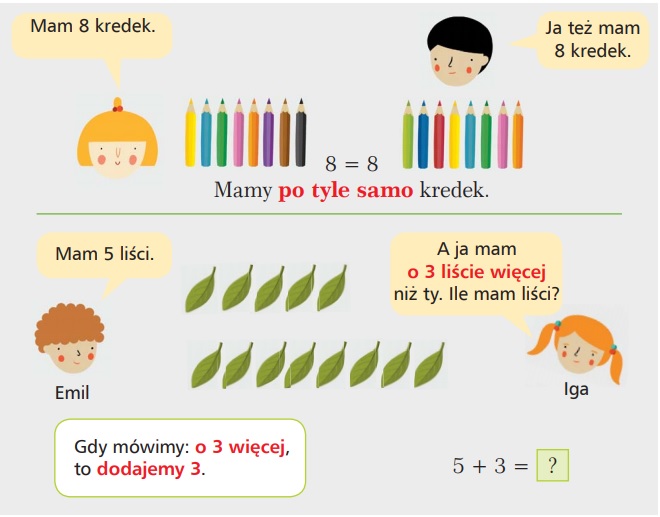 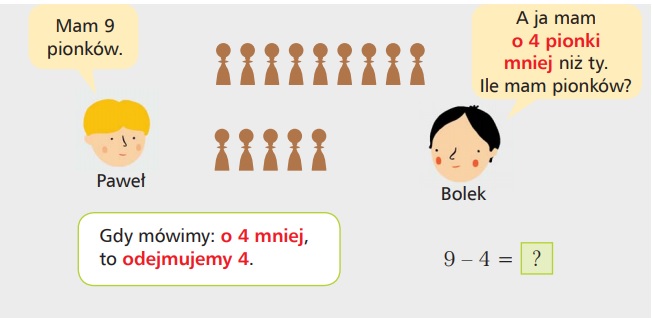           Proszę, abyście rozwiązali zadania z podręcznika: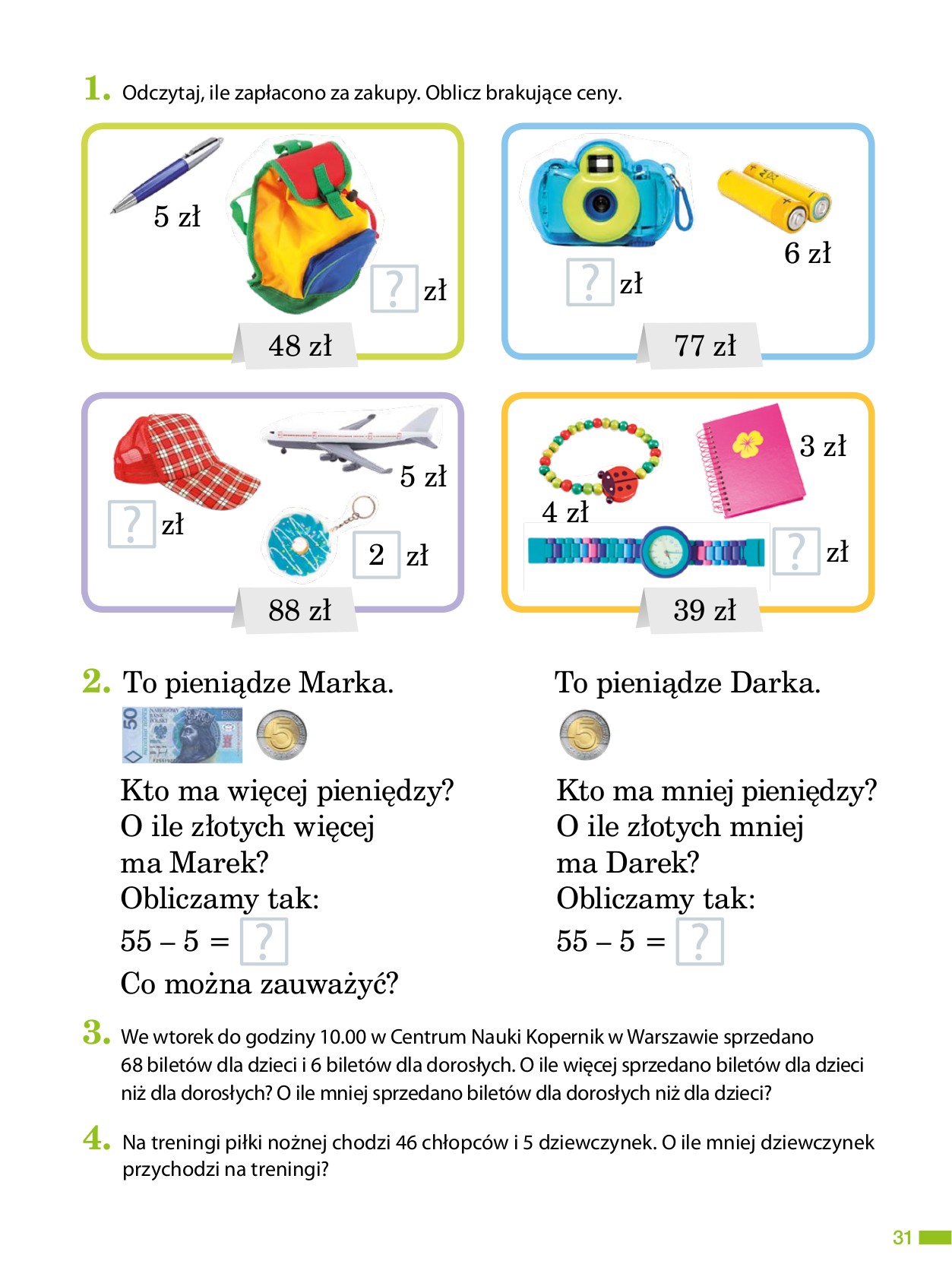 W zad. 1 musisz obliczyć ile zapłacono za zakupy. Np. jeżeli wiemy, że za długopis i plecak zapłacono 48 zł i wiemy również,
że długopis kosztował 5 zł. to, aby obliczyć ile kosztuje plecak musimy wykonać 
działanie: 48 zł - 5 zł = …. złW zadaniu 2  musimy obliczyć o ile więcej lub o ile mniej pieniędzy ma dany chłopak.Następnie otwórzcie ćwiczenia z matematyki na s. 43 i wykonajcie zad. 1-6Przypomnienie: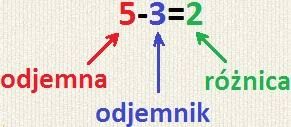 ZAJĘCIA KOMPUTEROWETworzenie pikselowych obrazów.Zaproponuję Wam dzisiaj zabawę w kodowanie. W specjalnym generatorze będziecie mogli stworzyć swój własny pikselowy obrazek. W miarę tworzenia Waszego dzieła, na dole pod obrazkiem, będzie tworzyła się instrukcja Waszego kodowania. Gotowe dzieło możecie wydrukować, możecie też wydrukować puste kratki z Waszą własną instrukcją kodowania i dać ją do pokolorowania rodzeństwu. Bawcie się i twórzcie 😊http://domowenauczanie.pl/generator/  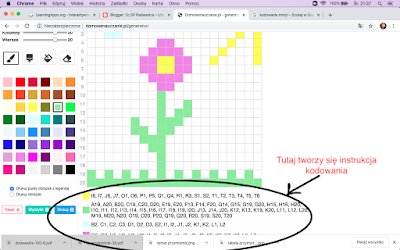 EDUKACJA POLONISTYCZNAPrzygotuj podręcznik z języka polskiego oraz ćwiczenie.Otwórz podręcznik na s. 62-63Przeczytaj tekst pt. „Dla kogo ta ścieżka?".Odpowiedz na pytania: 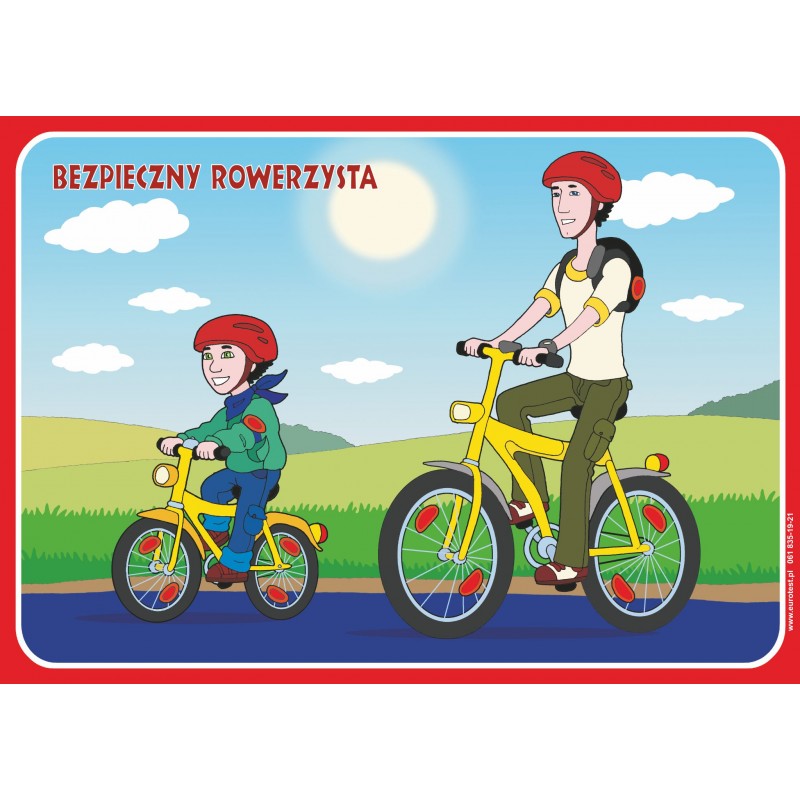 - Co wydarzyło się na ścieżce rowerowej?- Co sądzisz o zachowaniu dziewczynki?- Jak zachował się Kacper? - Jak oceniasz jego postępowanie?Otwórz ćwiczenie na s. 69 i wykonaj ćw.1 i 2POWODZENIA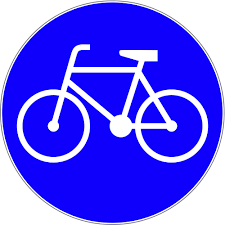 